Kami yang bertanda tangan di bawah ini menerangkan bahwa setelah melaksanakan proses pembimbingan acuan perancangan dan ujian kolokium 1 dan 2 maka mahasiswa dengan data sebagai berikut :Direkomendasikan oleh Kami untuk dapat mengikuti/masuk STUDIO AKHIR dan melaksanakan PROSES DESAIN selanjutnya selama 10 minggu efektif.Surat rekomendasi ini digunakan sebagai syarat administrasi masuk STUDIO AKHIR. Pembimbing 1	Pembimbing 2NIP.	NIP.Mengetahui Sekretaris Jurusan,Dr.Eng. Ratriana, S.T., M.T. NIP.197408282011012003Accredited byHIGHER EDUCATION NATIONAL BOARD OF ACCREDITATIONBADAN Akreditasi Nasional Perguruan Tinggi-IndonesiaNo. 079/SK/BAN-PT/Akred/S/II/2015)Member OfINDONESIAN ASSOCIATION OF SCHOOL OF ARCHITECTURE (IASA)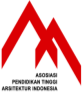 Asosiasi Pendidikan Tinggi Arsitektur Indonesia (APTARI)No. 072/APTARI/1/2012Halaman 1 dari 1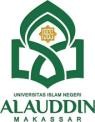 UNIVERSITAS ISLAM NEGERI ALAUDDIN MAKASSAR / STATE ISLAMIC UNIVERSITY OF ALAUDDIN,MAKASSAR,INDONESIA FAKULTAS SAINS & TEKNOLOGI / SCIENCE AND ENGINEERING FACULTYJURUSAN ARSITEKTUR / ARCHITECTURE DEPARTMENTKampus II: Jl. H.M. Yasin Limpo No. 36 Samata-Gowa, Telp/Fax 0411:8221400Website: http://tar.fst.uin-alauddin.ac.id	Facebook: Administrasi Teknik Arsitektur UIN Alauddin E-mail:arsitektur@uin-alauddin.ac.id	Instagram: architecture_uinamUNIVERSITAS ISLAM NEGERI ALAUDDIN MAKASSAR / STATE ISLAMIC UNIVERSITY OF ALAUDDIN,MAKASSAR,INDONESIA FAKULTAS SAINS & TEKNOLOGI / SCIENCE AND ENGINEERING FACULTYJURUSAN ARSITEKTUR / ARCHITECTURE DEPARTMENTKampus II: Jl. H.M. Yasin Limpo No. 36 Samata-Gowa, Telp/Fax 0411:8221400Website: http://tar.fst.uin-alauddin.ac.id	Facebook: Administrasi Teknik Arsitektur UIN Alauddin E-mail:arsitektur@uin-alauddin.ac.id	Instagram: architecture_uinamUNIVERSITAS ISLAM NEGERI ALAUDDIN MAKASSAR / STATE ISLAMIC UNIVERSITY OF ALAUDDIN,MAKASSAR,INDONESIA FAKULTAS SAINS & TEKNOLOGI / SCIENCE AND ENGINEERING FACULTYJURUSAN ARSITEKTUR / ARCHITECTURE DEPARTMENTKampus II: Jl. H.M. Yasin Limpo No. 36 Samata-Gowa, Telp/Fax 0411:8221400Website: http://tar.fst.uin-alauddin.ac.id	Facebook: Administrasi Teknik Arsitektur UIN Alauddin E-mail:arsitektur@uin-alauddin.ac.id	Instagram: architecture_uinamSURAT REKOMENDASI PERSETUJUAN MASUK STUDIO AKHIRSURAT REKOMENDASI PERSETUJUAN MASUK STUDIO AKHIRNo. Document/ Document No.B. ……/F.601-010/ /2018SURAT REKOMENDASI PERSETUJUAN MASUK STUDIO AKHIRSURAT REKOMENDASI PERSETUJUAN MASUK STUDIO AKHIREdisi/ Edition01SURAT REKOMENDASI PERSETUJUAN MASUK STUDIO AKHIRSURAT REKOMENDASI PERSETUJUAN MASUK STUDIO AKHIRRevisi/ Revised00SURAT REKOMENDASI PERSETUJUAN MASUK STUDIO AKHIRSURAT REKOMENDASI PERSETUJUAN MASUK STUDIO AKHIRTanggal efektif/ Date…… ……………………….….....SURAT REKOMENDASI PERSETUJUAN MASUK STUDIO AKHIRSURAT REKOMENDASI PERSETUJUAN MASUK STUDIO AKHIRHalaman/ Page1 dari 1Nama MahasiswaNIMJudul Tugas akhir